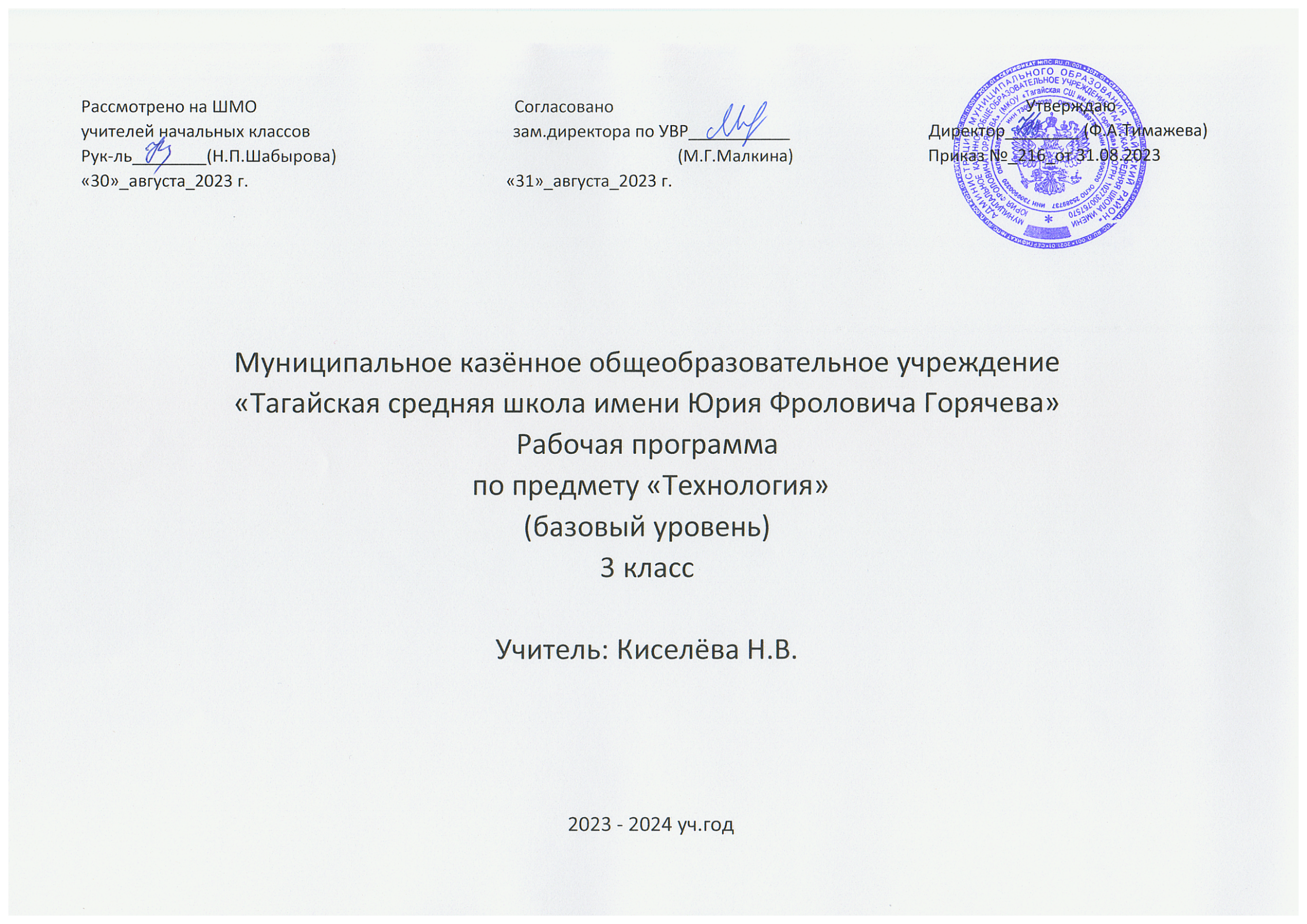 ПОЯСНИТЕЛЬНАЯ ЗАПИСКАРабочая программа по технологии разработана на основании:- Приказа Минобрнауки России от 06.10.2009 № 373 (ред. от 31.12.2015 N 1576) «Об утверждении и введении в действие федерального государственного образовательного стандарта начального общего образования».- Приказа Министерства Просвещения Российской Федерации от 28.12.2018 г. № 345 «О федеральном перечне учебников, рекомендованных к использованию при реализации имеющих государственную аккредитацию образовательных программ начального общего, основного общего, среднего общего образования. - Примерной основной образовательной программы начального общего образования, одобренной решением федерального учебно-методического объединения по общему образованию (протокол от 8 апреля 2015 г № 1/15).- Основной образовательной программы начального общего образования МКОУ «Тагайская СШ им. Ю.Ф.Горячева».- Предметной линии учебников системы «Школа России», «Технология. Рабочие программы 1-4 классы» М.И. Е.А. Лутцева, Т.П. Зуева. – М.: Просвещение 2018 г..- Учебника «Технология 3 класс» Е.А. Лутцевой, Т.П. Зуевой. – М.: Просвещение,2021 г.Учебный предмет «Технология» закладывает основы технологического образования, которые позволяют дать учащимся первоначальный опыт преобразовательной художественно-творческой деятельности, основанной на образцах духовно-культурного содержания, и создают условия для активного освоения детьми технологии ручной обработки доступных материалов, современных информационных технологий, необходимых в повседневной жизни современного человека.Уникальная предметно-практическая среда, окружающая ребёнка, и его собственная предметно-манипулятивная деятельность на уроках технологии позволяют успешно реализовывать не только технологическое, но и духовное, нравственное, эстетическое и интеллектуальное развитие. Такая среда является основой формирования познавательных способностей младших школьников, стремления активно знакомиться с историей материальной и духовной культуры, семейных традиций своего и других народов и уважительно к ним относиться.Эта же среда является для младшего школьника условием формирования всех элементов учебной деятельности (планирование, ориентировка в задании, преобразование, оценка продукта, умение распознавать и ставить задачи, возникающие в контексте практической ситуации, предлагать практические способы решения, добиваться достижения результата и пр.).Практико-ориентированная направленность содержания учебного предмета «Технология» естественным путём интегрирует знания, полученные при изучении других учебных предметов (математика, окружающий мир, изобразительное искусство, русский язык, литературное чтение), и позволяет реализовать их в интеллектуально-практической деятельности ученика, что, в свою очередь, создаёт условия для развития инициативности, изобретательности, гибкости мышления. Продуктивная деятельность учащихся на уроках технологии создаёт уникальную основу для самореализации личности.Цель изучения курса технологии — развитие социально значимых личностных качеств (потребность познавать и исследовать неизвестное, активность, инициативность, самостоятельность, самоуважение и самооценка), приобретение первоначального опыта практической преобразовательной и творческой деятельности в процессе формирования элементарных конструкторско-технологических знаний и умений и проектной деятельности, расширение и обогащение личного жизненно-практического опыта, представлений о профессиональной деятельности человека.Изучение технологии в начальной школе направлено на решение следующих задач:— стимулирование и развитие любознательности, интереса к технике, потребности познавать культурные традиции своего региона, России и других государств;— формирование целостной картины мира материальной и духовной культуры как продукта творческой предметно-преобразующей деятельности человека;— формирование мотивации успеха и достижений, творческой самореализации на основе организации предметно-преобразующей, художественно-конструкторской деятельности;— формирование первоначальных конструкторско-технологических знаний и умений;— развитие знаково-символического и пространственного мышления, творческого и репродуктивного воображения (на основе решения задач по моделированию и отображению объекта и процесса его преобразования в форме моделей: рисунков, планов, схем, чертежей); творческого мышления (на основе решения художественных и конструкторско-технологических задач);— развитие регулятивной структуры деятельности, включающей целеполагание, планирование (умение составлять план действий и применять его для решения практических задач), прогнозирование (предвосхищение будущего результата при различных условиях выполнения действия), контроль, коррекцию и оценку;— формирование внутреннего плана деятельности на основе поэтапной отработки предметно-преобразовательных действий;— развитие коммуникативной компетентности младших школьников на основе организации совместной продуктивной деятельности; — ознакомление с миром профессий (в том числе профессии близких и родных), их социальным значением, историей возникновения и развития;— овладение первоначальными умениями передачи, поиска, преобразования, хранения информации, использования компьютера; поиск (проверка) необходимой информации в словарях, каталоге библиотеки.ОПИСАНИЕ МЕСТА КУРСА В УЧЕБНОМ ПЛАНЕКурс рассчитан на 1 час в неделю (1 класс — 33 часа, 2-4 классы — по 34 часа). Всего 135 часов в начальной школе.УЧЕБНО-МЕТОДИЧЕСКОЕ И МАТЕРИАЛЬНО-ТЕХНИЧЕСКОЕ ОБЕСПЕЧЕНИЕТребования к оснащению учебного процесса на уроках технологии разработаны с учётом реальных условий работы начальной школы и современных представлений о культуре и безопасности труда школьников.Книгопечатная продукцияЛутцева Е.А., Зуева Т.П. Технология. Рабочие программы. 1-4 классыВ программах определены цели и задачи курса, рассмотрены особенности содержания начального обучения технологии и результаты его усвоения, представлено тематическое планирование с характеристикой основных видов деятельности учащихся, описано материально-техническое обеспечение образовательного процессаУчебникиЛутцева Е. А., Зуева Т. П. Технология. Учебник. 1 класс.Лутцева Е. А., Зуева Т. П. Технология. Учебник. 2 класс.Лутцева Е. А., Зуева Т. П. Технология. Учебник. 3 класс.Лутцева Е. А., Зуева Т. П. Технология. Учебник. 4 класс.В учебниках представлены практические задания, технологические карты, чертежи и пр., культурно-исторические материалы, разнообразный иллюстративный материал. Задания практических работ позволяют ученикам вместе с учителем ставить учебные цели, искать и использовать необходимые средства их достижения, соблюдать технологическую последовательность изготовления изделий, оценивать результат.Рабочие тетрадиЛутцева Е. А., Зуева Т. П. Технология. Рабочая тетрадь. 1 класс.Лутцева Е. А., Зуева Т. П. Технология. Рабочая тетрадь. 2 класс.Лутцева Е. А., Зуева Т. П. Технология. Рабочая тетрадь. 3 класс.Лутцева Е. А., Зуева Т. П. Технология. Рабочая тетрадь. 4 класс.Рабочие тетради включают практические задания к учебной и внеурочной деятельности и дополнительные задания на сообразительность. В приложении даны шаблоны, заготовки для выполнения заданий из учебника и рабочей тетради.Методические пособияМетодическое пособие с поурочными разработками. 3 класс Лутцева Е.А., Зуева Т.П.Методические пособия включают сценарии с детальным описанием ключевых моментов уроков, реализующих деятельностную методику обучения.Печатные пособияКомплекты демонстрационных таблиц по технологии для начальной школы. Автор Е.А. ЛутцеваОрганизация рабочего места при работе:с пластилином (лепка);с бумагой и картоном;с природным материалом;с текстилем (ткань, тесьма, кружево, пряжа);с набором деталей типа «Конструктор»;с пластиком и пенопластом.Обработка бумаги и картонаРазметка деталей.Разметка деталей копированием.Разметка деталей по линейке.Разметка деталей по угольнику.Линии чертежа. Чертёж, эскиз, рисунок.Разметка деталей с помощью циркуля.Разметка объёмных деталей. Развёртка.Ножницы — режущий инструмент.Приёмы резания ножницами.Деление листа бумаги на части.Рицовка, биговка.Формообразование бумажных деталей.Приёмы наклеивания бумажных деталей.Деление круга на части: две, три, четыре, пять, шесть.Технология изготовления изделия.Обработка тканиШвейные инструменты и приспособления.Отмеривание и вдевание нитки в иглу.Закрепление нитки на ткани.Лекало. Изготовление изделия.Выкройка. Изготовление изделия.Строчка прямого стежка и её варианты.Строчка косого стежка и её варианты.Строчка петельного стежка и её варианты.Строчка петлеобразного и крестообразного стежков.Разметка ткани для выполнения строчек (вышивания).Пришивание пуговиц (1).Пришивание пуговиц (2).Обработка природного материала и пластика. ПроектыСоединение деталей из природного материала.Приёмы работы с деталями набора «Конструктор».Приёмы обработки пластика.Технологический проект.Информационный проект.Анализ образца изделия.Таблицы демонстрационные «Введение в цветоведение»Палитра.Светотени.Основные и смешанные цвета.Контрастные цвета.Колорит.Комплект таблиц «Введение в информатику»Демонстрационный и раздаточный материалКоллекция «Бумага и картон».Коллекция «Лён для начальной школы».Коллекция «Хлопок для начальной школы».Коллекция «Шерсть для начальной школы».Коллекция «Шёлк для начальной школы».Коллекция «Волокна».Коллекция промышленных образцов тканей, ниток, фурнитурыНабор предметных картинок:«Фрукты, ягоды, орехи», «Транспорт», «Мебель», «Предметы интерьера», «Бытовая техника. Профессии», «Оружие. Военная техника», «Уход за комнатными растениями».Словари и справочники, энциклопедииОжегов С. И. Словарь русского языкаЭнциклопедия для детей. Том 14. ТехникаЭнциклопедия для детей. Том 7. ИскусствоЭнциклопедии из серии «Эрудит»Информационно-коммуникативные средства CD«Детская энциклопедия». CD«Волшебные превращения»Дополнительный материал к урокам, открывающий учащимся красоту природного и рукотворного мираВидеофильмы:о памятниках архитектуры;о скульптурах;о художественных музеях;о народных промыслах;о декоративно-прикладном искусстве;об истории костюма. Например, DVD серии «Школа развития личности КиМ».Технические средства обученияОборудование рабочего места учителяКлассная доска с набором приспособлений для крепления таблиц.Магнитная доска.Персональный компьютер с выходом в Интернет.Ксерокс/принтер/сканер.Мультимедийный проектор.Экспозиционный экран.Учебно-практическое и учебно-лабораторное оборудованиеНабор инструментов и приспособлений для работы с различными материалами в соответствии с программой обучения.Наборы металлических и пластмассовых деталей типа «Конструктор».Набор демонстрационных материалов, коллекций (в соответствии с программой).Действующие модели механизмов.Модели геометрических тел (конус, пирамида, шар и пр.).Наборы цветной бумаги, картона, в том числе гофрированного, кальки копировальной, миллиметровой, бархатной, крепированной и др.Текстильные материалы (ткани, нитки, тесьма и др.).Наборы пластических материалов (пластилин, полимерная глина).Полимерные материалы (жёсткий и мягкий пластик, плёнки).Природные материалы (листья, плоды, ветки и др.)Оборудование классаУченические столы двухместные с комплектом стульев.Стол учительский с тумбой.Шкафы для хранения учебников, дидактических материалов, пособий, учебного оборудования и пр.Демонстрационная подставка (для образцов, изготавливаемых изделий).Настенные доски для вывешивания иллюстративного материала.Рамки или паспарту для экспонирования детских работ (фронтальных композиций) на выставках.Подставки или витрины для экспонирования объёмно-пространственных композиций на выставках.Требования к оснащению учебного процесса на уроках технологии разрабатываются в соответствии с санитарно-гигиеническими нормами, с учётом реальных условий и современных представлений о культуре и безопасности труда школьников. Минимальное необходимое оборудование уроков технологии в начальной школе:индивидуальное рабочее место (которое может при необходимости перемещаться — трансформироваться в часть рабочей площадки для групповой работы);простейшие инструменты и приспособления для ручной обработки материалов и решения конструкторско-технологических задач: ножницы школьные со скруглёнными концами, канцелярский нож с выдвижным лезвием, линейка обычная, металлическая линейка с бортиком (для работ ножом), угольник, простой (М, ТМ) и цветные карандаши, циркуль, шило, иглы в игольнице, дощечка для выполнения работ ножом и шилом, пластиковая подкладная доска, кисти для работы с клеем, красками, подставка для кистей (карандашей, ножниц, ножа и др.), коробочки для мелочей;материалы для изготовления изделий, предусмотренные программным содержанием: бумага (писчая, альбомная, цветная для аппликаций и оригами, крепированная и др.), картон (обычный, гофрированный, цветной), текстильные материалы (ткань, нитки, пряжа и пр.), пластические материалы (глина, пластика, солёное тесто), фольга, калька, природные и утилизированные материалы, наборы типа «Конструктор» и др.;специально отведённые места и приспособления для рационального размещения, бережного хранения материалов и инструментов и оптимальной подготовки учащихся к урокам технологии: коробки, укладки, подставки, папки и пр.ФОРМЫ, ПЕРИОДИЧНОСТЬ И ПОРЯДОК ТЕКУЩЕГО КОНТРОЛЯ УСПЕВАЕМОСТИ И ПРОМЕЖУТОЧНОЙ АТТЕСТАЦИИ ОБУЧАЮЩИХСЯОсновными формами и видами контроля знаний, умений и навыков являются: текущий контроль – в форме устного фронтального опроса, выставка готовых изделий (индивидуальных и коллективных); тематический контроль «Проверим себя» по окончании каждого раздела; проектные работы; контрольные работы по окончанию полугодий.Оценка деятельности учащихся осуществляется в конце каждого урока. Оцениваются:качество выполнения изученных на уроке технологических способов и приёмов и работы в целом;степень самостоятельности (вместе с учителем, с помощью учителя, под контролем учителя);уровень творческой деятельности (репродуктивный, продуктивный или частично продуктивный), найденные продуктивные конструкторские и технологические решения.Предполагается качественная оценка деятельности каждого ребёнка на уроке: его личным творческим находкам в процессе обсуждений и самореализации.Контрольные работы проводятся в виде тестов с заданиями с выбором правильного ответа и открытого задания, где надо добавить слово-определение, перечислить понятия или составить своё высказывание по предложенной теме.Оценка тестовых работ:отметка «2» - выполнено 0-60% работы;отметка «3» - выполнено 61-74% работы;отметка «4» - выполнено 75-89% работы;отметка «5» - выполнено 90-100% работы.ПЛАНИРУЕМЫЕ РЕЗУЛЬТАТЫ ОСВОЕНИЯ УЧЕБНОГО ПРЕДМЕТА «ТЕХНОЛОГИЯ». 3 классЛичностные результатыУчащийся научится с помощью учителя:– объяснять свои чувства и ощущения от наблюдения объектов, иллюстраций, результатов трудовой деятельности человека-мастера;– уважительно относиться к чужому мнению, к результатам труда мастеров;– понимать исторические традиции ремёсел, положительно относиться к людям ремесленных профессий.Метапредметные результатыРегулятивные УУДУчащийся научится с помощью учителя:– определять цель деятельности на уроке;– выявлять и формулировать учебную проблему (в ходе анализа предъявляемых заданий, образцов изделий);– планировать практическую деятельность на уроке;– выполнять пробные поисковые действия (упражнения) для выявления оптимального решения проблемы (задачи);– предлагать конструкторско-технологические приёмы и способы выполнения отдельных этапов изготовления изделий (на основе продуктивных заданий в учебнике) из числа освоенных;– работая по совместно составленному плану, использовать необходимые средства (рисунки, технологические карты, приспособления и инструменты), осуществлять контроль точности выполнения операций (с помощью сложных по конфигурации шаблонов, чертёжных инструментов);– определять успешность выполнения своего задания (в диалоге с учителем).Познавательные УУДУчащийся научится с помощью учителя:– наблюдать конструкции и образы объектов природы и окружающего мира, традиции и творчество мастеров родного края;– сравнивать конструктивные и декоративные особенности предметов быта и осознавать их связь с выполняемыми утилитарными функциями, понимать особенности декоративно-прикладных изделий, называть используемые для рукотворной деятельности материалы;– понимать, что нужно использовать проблемно-поисковые практические упражнения для открытия нового знания и умения, исследовать конструктивные особенности изделий;– находить необходимую информацию как в учебнике, так и в предложенных учителем словарях и энциклопедиях (в учебнике для 2 класса для этого предусмотрен словарь терминов, дополнительный познавательный материал);– выявлять конструкторско-технологические и декоративно-художественные особенности объектов (графических и реальных), искать наиболее целесообразные способы решения задач из числа освоенных;– самостоятельно делать простейшие обобщения и выводы.Коммуникативные УУДУчащийся научится с помощью учителя:– вести небольшой познавательный диалог по теме урока, коллективно анализировать изделия;– вступать в беседу и обсуждение на уроке и в жизни;– слушать учителя и одноклассников, высказывать своё мнение;– выполнять предлагаемые задания в паре, группе из 3-4 человек, договариваться, помогать одноклассникам.Предметные результаты1. Общекультурные и общетрудовые компетенции. Основы культуры труда. Самообслуживание.Учащийся будет знать на уровне представлений:– об элементарных общих правилах создания рукотворного мира (прочность, удобство, эстетическая выразительность — симметрия, асимметрия, равновесие, динамика);– о гармонии предметов и окружающей среды;– о профессиях мастеров родного края;– о характерных особенностях изученных видов декоративно-прикладного искусства.Учащийся будет уметь:– самостоятельно отбирать материалы и инструменты для работы;– готовить рабочее место в соответствии с видом деятельности, поддерживать порядок во время работы, убирать рабочее место;– выделять, называть и применять изученные общие правила создания рукотворного мира в своей предметно-творческой деятельности;– самостоятельно выполнять доступные задания с опорой на технологическую карту в предложенных ситуациях, опираясь на общие для всех простые правила поведения, делать выбор, какое мнение принять — своё или другое, высказанное в ходе обсуждения;– применять освоенные знания и практические умения (технологические, графические, конструкторские) в самостоятельной интеллектуальной и практической деятельности.2. Технология ручной обработки материалов. Основы художественно-практической деятельности.Учащийся будет знать:– обобщённые названия технологических операций: разметка, получение деталей из заготовки, сборка изделия, отделка;– названия и свойства материалов, которые учащиеся используют в своей работе;– происхождение натуральных тканей (лён, шерсть и др.) и их виды;– способы соединения деталей, изученные соединительные материалы;– основные характеристики простейшего чертежа;– линии чертежа (линия контура и надреза, линия выносная и размерная, линия сгиба, осевая и центровая, линия симметрии) и приёмы построения прямоугольника и окружности с помощью чертёжных инструментов;– названия, устройство и назначение чертёжных инструментов (линейка, угольник, циркуль).Учащийся будет уметь:– читать простейшие чертежи (эскизы);– выполнять экономную разметку с помощью чертёжных инструментов (линейка, угольник, циркуль) с опорой на простейший чертёж (эскиз);– оформлять изделия и соединять детали строчкой прямого и косого стежков и их вариантами;– решать несложные конструкторско-технологические задачи;– справляться с доступными практическими (технологическими) заданиями с опорой на образец, рисунки и технологическую карту.3. Конструирование и моделирование.Учащийся будет знать:– неподвижный и подвижный способы соединения деталей;– отличия макета от модели.Учащийся будет уметь:– конструировать и моделировать изделия из различных материалов по модели, простейшему чертежу или эскизу;– определять способ соединения деталей и выполнять подвижное и неподвижное соединения известными способами.5. Использование информационных технологий.Учащийся будет знать:– о назначении персонального компьютера, о поиске заданной информации с помощью взрослых.СОДЕРЖАНИЕ УЧЕБНОГО ПРЕДМЕТА1.Общекультурные и общетрудовые компетенции (знания, умения и способы деятельности). Основы культуры труда, самообслуживания. Трудовая деятельность и её значение в жизни человека. Рукотворный мир как результат труда человека; разнообразие предметов рукотворного мира (архитектура, техника, предметы быта и декоративно-прикладного искусства и др. разных народов России и мира). Элементарные общие правила создания предметов рукотворного мира (удобство, эстетическая выразительность, прочность; гармония предметов и окружающей среды). Бережное отношение к природе как источнику сырьевых ресурсов. Мастера и их профессии, традиции и творчество мастера в создании предметной среды (общее представление). Анализ задания, организация рабочего места, планирование трудового процесса. Рациональное размещение на рабочем месте материалов и инструментов. Отбор и анализ информации (из учебника и других дидактических материалов), её использование в организации работы. Контроль и корректировка хода работы. Работа в малых группах, осуществление сотрудничества, выполнение социальных ролей (руководитель и подчинённый). Элементарная творческая и проектная деятельность (создание замысла, его детализация и воплощение). Несложные коллективные, групповые и индивидуальные проекты. Результат проектной деятельности — изделия, услуги (например, помощь ветеранам, пенсионерам, инвалидам), праздники и т. п. Выполнение доступных работ по самообслуживанию, домашнему труду, оказание помощи младшим, сверстникам и взрослым.2.Технология ручной обработки материалов. Элементы графической грамоты. Общее понятие о материалах, их происхождении. Исследование элементарных физических, механических и технологических свойств материалов, используемых при выполнении практических работ. Многообразие материалов и их практическое применение в жизни.Подготовка материалов к работе. Экономное расходование материалов. Выбор материалов по их декоративно-художественным и конструктивным свойствам, использование соответствующих способов обработки материалов в зависимости от назначения изделия. Инструменты и приспособления для обработки материалов (знание названий используемых инструментов), знание и соблюдение правил их рационального и безопасного использования. Общее представление о технологическом процессе: анализ устройства и назначения изделия; выстраивание последовательности практических действий и технологических операций; подбор материалов и инструментов; экономная разметка; обработка с целью получения деталей, сборка, отделка изделия; проверка изделия в действии, внесение необходимых дополнений и изменений. Называние и выполнение основных технологических операций ручной обработки материалов: разметка (на глаз, по шаблону, лекалу, копированием; с помощью линейки, угольника, циркуля), обработка материала (отрывание, резание ножницами и канцелярским ножом, сгибание, складывание), сборка и соединение деталей (клеевое, ниточное, проволочное, винтовое), отделка изделия или его деталей (окрашивание, вышивка, аппликация и др.). Умение читать инструкционную и технологическую карты и изготавливать изделие с опорой на неё. Использование измерений и построений для решения практических задач. Виды условных графических изображений: рисунок, простейший чертёж, эскиз, развёртка, схема (их узнавание). Назначение линий чертежа (контур, линия надреза, сгиба, размерная, осевая, центровая, разрыва). Чтение условных графических изображений, чертежа. Разметка деталей с опорой на простейший чертёж, эскиз. Изготовление изделий по рисунку, простейшему чертежу или эскизу, схеме.3. Конструирование и моделирование. Общее представление о мире техники (транспорт, машины и механизмы). Изделие, деталь изделия (общее представление). Понятие о конструкции изделия; различные виды конструкций и способов их сборки. Виды и способы соединения деталей. Основные требования к изделию (соответствие материала, конструкции и внешнего оформления назначению изделия). Конструирование и моделирование изделий из различных материалов по образцу, модели, рисунку, простейшему чертежу и по заданным условиям (конструкторско-технологическим, функциональным, декоративно-художественным и др.).4. Практика работы на компьютере. Информация, её отбор и систематизация. Способы получения, хранения, переработки информации. Назначение основных устройств компьютера для ввода, вывода, обработки информации. Включение и выключение компьютера и подключаемых к нему устройств. Клавиатура, общее представление о правилах клавиатурного письма, пользование мышью, использование простейших средств текстового редактора. Простейшие приёмы поиска информации по ключевым словам, каталогам. Соблюдение безопасных приёмов труда при работе на компьютере; бережное отношение к техническим устройствам. Работа с ЭОР (электронными образовательными ресурсами), готовыми материалами на электронных носителях (СD/DVD). Работа с простыми информационными объектами (текст, таблица, схема, рисунок), их преобразование, создание, сохранение, удаление. Создание небольшого текста по интересной детям тематике. Вывод текста на принтер. Использование рисунков из ресурса компьютера. Освоение программ Word, PowerPoint.ТЕМАТИЧЕСКОЕ ПЛАНИРОВАНИЕ 3 класс (34ч)1.Вспомним и обсудим (1час) Практика работы на компьютере (2часа)Трудовая деятельность и её значение в жизни человека. Рукотворный мир как результат труда человека; разнообразие предметов рукотворного мира (архитектура, техника, предметы быта и декоративно-прикладного искусства и т.д.) разных народов России (на примере 2-3 народов).Информация, её отбор, анализ и систематизация. Способы получения, хранения, переработки информации. Назначение основных устройств компьютера для ввода вы вода, обработки информации. Включение и выключение компьютера и подключаемых к нему устройств. Клавиатура общее представление о правилах клавиатурного письма, пользование мышью, использование простейших средств текстового редактора. Простейшие приемы поиска информации: по ключевым словам, каталогам. Соблюдение безопасных приёмов труда при работе на компьютере; бережное отношение к техническим устройствам. Работа с ЦОР (цифровыми образовательными ресурсами), готовыми материалами на электронных носителях (СО).Работа с простыми информационными объектами (текст, таблица, схема, рисунок): преобразование, создание, сохранение, удаление. Создание небольшого текста по интересной детям тематике. Вывод текста на принтер. Использование рисунков из ресурса компьютера, программ Word и PowerPoint.2. Технология ручной обработки материалов. Элементы графической грамоты (Мастерская скульптора, мастерская рукодельниц) (13 часов)Общее понятие о материалах, их происхождении. Исследование элементарных физических, механических и технологических свойств доступных материалов. Многообразие материалов и их практическое применение в жизни.Подготовка материалов к работе. Экономное расходование материалов. Выбор материалов по их декоративно-художественным и конструктивным свойствам, использование соответствующих способов обработки материалов в зависимости от назначения изделия.Инструменты и приспособления для обработки материалов (знание названий используемых инструментов), выполнение приёмов их рационального и безопасного использования.Конструирование и моделирование. (Мастерская инженера, конструктора, строителя, декоратора. Мастерская кукольника) (18 часов)Общее представление о конструировании как создании конструкции каких-либо изделий (технических, бытовых, учебных и пр.). Изделие, деталь изделия (общее представление). Понятие о конструкции изделия; различные виды конструкций и способы их сборки. Виды и способы соединения деталей. Основные требования к изделию (соответствие материала, конструкции и внешнего оформления назначению изделия).Конструирование и моделирование изделий из различных материалов по образцу, рисунку, простейшему чертежу или эскизу и по заданным условиям (технико-технологическим, функциональным, декоративно-художественным и пр. Конструирование и моделирование на компьютере и в интерактивном конструкторе.КАЛЕНДАРНО-ТЕМАТИЧЕСКОЕ ПЛАНИРОВАНИЕ. 3 класс№ п/пНаименование разделов и темКол-во часовИз нихИз нихВид контроля№ п/пНаименование разделов и темКол-во часовТеоретическихПрактическихВид контроля1Информационная мастерская312Устные ответы2Мастерская скульптора312Устные ответыПроект Проверочная работаИзделие3Мастерская рукодельниц1019Устные ответыПроект Проверочная работаИзделие4Мастерская инженера, конструктора, строителя, декоратора13211Устные ответыПроект Проверочная работаИзделие5Мастерская кукольника514Устные ответыПроект Проверочная работаИзделиеИтогоИтого34628Устные ответыПроект Проверочная работаИзделие№ урокаКолич.часовНаименование разделов и тем учебного предмета Программное содержаниеОсновные виды деятельности обучающихсяИнформационная мастерская 3 чИнформационная мастерская 3 ч1Вспомним и обсудим. Изготовление изделия из природного материала.Планируетпрактическую работу и работает по составленному плану. Рождение замысла и образа. Подбор материалов. Реализация замыслов. Результаты творчества.Обсуждают, рассуждают о непрерывности процессадеятельностного освоения мира человеком и создания культур; о материальных и духовныхпотребностях человека как движущей силе прогресса, о разнообразии творческой трудовой деятельностив современных условиях. Наблюдают разнообразные предметы рукотворного мира: архитектуру,технику, предметы быта и декоративно-прикладного искусства.С помощью учителя находит наиболее целесообразные способы решения задач из числа освоенных. Сотрудничает в малых группах; положительно относиться к труду людей ремесленных профессий.Регулятивные: принимают и сохраняют целевые установки урока; следовать определенным правилам при выполнении изделия. Познавательные: выделять информацию из текстов заданную в явной форме; высказывать рассуждения, обосновывать и доказывать свой выбор. Коммуникативные:слушать собеседника понимать и/или принимать его точку зрения.Объяснять свои чувства и ощущения от наблюдения объектов, иллюстраций, результатов трудовой деятельности человека-мастера.1Знакомимся с компьютером. Знакомство с компьютером. Компьютер – электронное устройство. Состав компьютера: системный блок, клавиатура, мышь, монитор, дополнительные устройства (принтер, сканер, колонки).Различают основные источники (органы восприятия) информации, получаемой человеком. Сравнивают назначение разныхисточников информации, используемые человеком в быту: телевидение, радио, печатные издания, персональный компьютер и др.Расширяют, обобщают знанияо значении ИКТ в жизни современного человека.Знакомятся с использованием компьютеров в различных сферах деятельности человека. Выполняет предлагаемые задания в паре, группе; самостоятельно делает простейшие обобщения и выводы. Определяет с помощью учителя и самостоятельно цель деятельности на уроке.Регулятивные: выбирать из предложенных вариантов наиболее рациональный способ выполнения изделия; выбирать средства для выполнения изделия под руководством учителя.Познавательные: высказывать рассуждения, обосновывать и доказывать свой выбор, приводя факты, взятые из текста и иллюстраций учебника, осуществлять выбор наиболее эффективных способов решения задач.Коммуникативные: оценивать высказывания и действия партнера сравнивать их со своими высказываниями и поступками.Уважительно относиться к чужому мнению, к результатам труда мастеров.1Компьютер – твой помощник. Проверим себя.Знакомство с компьютером. Компьютер – электронное устройство. Практическая работа с компьютером. Поиск и создание файлов.Знакомятся и называют назначение основных устройств компьютера для ввода, вывода и обработки информации.Обсуждают, функции каких приборов и механизмов включил в себя компьютер (счеты, калькулятор, телевизор, телефон, пишущая машинка и другие). Воспринимают книгу как источник информации.Знакомятся с запоминающими устройствами носителями информации – флеш-накопитель, СD, DVD.Учатся работать с ними. Осваивают правила набора текста,работу с программой MicrosoftWord (или другой), понимать её назначение. Создают и сохраняют текст в программе MicrosoftWord (или другой), редактируют его, форматируют(выбор шрифта, размера, цвета шрифта, выравнивание абзаца).Выполняют простейшие операции над готовыми файлами и папками (открывание, чтение).Воспитание и развитие желания трудиться, уважительно относиться к чужому мнению. Понимает особенности работы с компьютером.Регулятивные: проводить рефлексию своих действий по выполнению изделия при помощи учеников.Познавательные: доказывать свой выбор, приводя факты, взятые из текста и иллюстраций учебника, осуществлять выбор наиболее эффективных способов решения задач разного характера с учетом конкретных условий. Коммуникативные: оценивать высказывания и действия партнера сравнивать их со своими высказываниями и поступками.Понимать исторические традиции ремёсел, положительно относиться к людям ремесленных профессий.Мастерская скульптора 3 чМастерская скульптора 3 чМастерская скульптора 3 ч1Как работает скульптор. Скульптура разных времен и народов. Изготовление скульптурных изделий из пластичных материалов.Формирует готовность к труду и саморазвитию.Опираясь на освоенные изобразительные и конструкторско-технологические знания и умения, делает выбор способов реализации предложенного или собственного замысла.Наблюдают, рассуждают, обсуждают особенности творческой деятельности мастеров-художников (скульпторов, гончаров, художников-декораторов, художников по росписи и других),их изделия: художественные образы, использование природных мотивов, средств художественной выразительности, разнообразие материалов и другое.Знакомятся с распространенными видами декоративно-прикладного искусства народов России.Называют материалы, из которых они изготовлены, способы отделки; сюжеты, связанные с традициями, обрядами. Знакомятся с понятием «фактура», «рельеф», основными его видами (барельеф, горельеф).Регулятивные: принимают и сохраняют целевые установки урока; следовать определенным правилам при выполнении изделия. Познавательные: высказывать рассуждения; обосновывать и доказывать свой выбор, приводя факты, взятые из текста и иллюстраций учебника. Коммуникативные: приводить аргументы «за» и «против» под руководством учителя при совместных обсуждениях.Воспитание патриотизма, чувства гордости за свою Родину, российский народ и историю России.1Статуэтки. Изготовление изделий в технике намазывания пластилина на пластиковую заготовку.Формирует готовность к труду и саморазвитию.Опираясь на освоенные изобразительные и конструкторско-технологические знания и умения, делает выбор способов реализации предложенного или собственного замысла.Обсуждают технологические свойства пластических масс для выполнения рельефных изображений. Упражняются в изготовлении многослойных заготовок из пластилина.Регулятивные: выбирать средства для выполнения изделия под руководством учителя. Познавательные: проводить аналогии между изучаемым материалом и собственным опытом. Коммуникативные: оценивать высказывания и действия партнера сравнивать их со своими высказываниями и поступками.Формирование целостного, социально ориентированного взгляда на мир в его органичном единстве и разнообразии природы, народов, культур и религий.1Рельеф и его виды.Конструируем из фольги. Проверим себя.Открывает новые знания.Изготавливает изделия с опорой на рисунки, инструкции, схемы.Проверяет изделия в действии, корректирует конструкцию и технологию изготовления.Формирует готовность к труду и саморазвитию.Подбирают подходящие для этой работы инструменты (зубочистка, формочки, стека и другие).Используют в качестве основы для выполнения рельефногоизображения пластиковые ёмкости. Осваивают приемы безопасной работы канцелярским ножом, правила его хранения.Знакомятся с креповой бумагой, исследуют ее свойства. Осваивают способы и приемы получения объёмных форм из нее (скручиванием, вытягиванием, торцеванием).Под контролем учителя анализируют устройства и назначения изделий, выстраивают последовательность практических действий и технологических операций, подбирают материалы и инструменты, экономно размечают материалы, обрабатывают их с целью получения деталей, собирают изделия, выполняют отделку, проверяют изделия в действии, вносят необходимые дополнения и изменения.Регулятивные: проводить рефлексию своих действий по выполнению изделия при помощи учеников.Познавательные: высказывать суждения о свойствах объектов, его строении.Коммуникативные: формулировать высказывания, задавать вопросы адекватные ситуации и учебной задачи; проявлять инициативу в ситуации общения.Формирование уважительного отношения к иному мнению, истории и культуре других народов.Мастерская рукодельниц  10 чМастерская рукодельниц  10 чМастерская рукодельниц  10 ч1Вышивка и вышивание. Вышивка «Болгарский крест» - вариант строчки косого стежка.Самостоятельно анализирует образцы изделий с опорой на памятку (конструктивные особенности и технология изготовления); организовывает рабочее место.Расширяют представления о культурном наследии России: украшение жилищ предметами рукоделия, традиционными изделиями в различных регионах. Получают представления о современных производствах, продолжающих традиции (например, использование вышивальных и вязальных машин). Знакомятся с вариантами косого стежка (крестик, стебельчатая строчка),с петельной строчкой и ее вариантами. Осваивают способы их выполнения. Осваивают узелковое закрепление нитки на ткани.Регулятивные: принимают и сохраняют целевые установки урока. Познавательные: использовать знаки, символы, схемы для работы с материалами учебника. Коммуникативные: слушать собеседника понимать и/или принимать его точку зрения.Воспитание патриотизма, чувства гордости за свою Родину, российский народ и историю России.1Строчка петельного стежка. Изделие с разметкой деталей кроя по лекалам и применением строчки петельного стежка.Планирует практическую работу и работает по составленному плану. Отбирает необходимые материалы для изделия, обосновывает свой выбор. Оценивает свою работу и работу одноклассников.Изготавливают швейные изделия из нескольких деталей. Выбирают материалы по их декоративно-художественным итехнологическим свойствам, выполняют разметку по лекалу, выкраивают детали кроя, выполняют отделку вариантом строчки косого стежка, сшивают. Используют дополнительные материалы. Комбинируют разные материалы в одном изделииРегулятивные: проводить рефлексию своих действий по выполнению изделия при помощи учеников.Познавательные: высказывать суждения о свойствах объектов, его строении. Коммуникативные: формулировать высказывания, задавать вопросы адекватные ситуации и учебной задачи; проявлять инициативу в ситуации общения.Принятие и освоение социальной роли обучающегося, развитие мотивов учебной деятельности и формирование личностного смысла учения.1Строчка петельного стежка. Изделие с разметкой деталей кроя по лекалам и применением строчки петельного стежка.Планирует практическую работу и работает по составленному плану. Отбирает необходимые материалы для изделия, обосновывает свой выбор. Оценивает свою работу и работу одноклассников.Регулятивные: проводить рефлексию своих действий по выполнению изделия при помощи учеников. Познавательные: высказывать суждения о свойствах объектов, его строении. Коммуникативные: формулировать высказывания, задавать вопросы адекватные ситуации и учебной задачи; проявлять инициативу в ситуации общения.Развитие самостоятельности и личной ответственности за свои поступки, в том числе в информационной деятельности, на основе представлений о нравственных нормах, социальной справедливости и свободе.1Пришивание пуговиц. Изготовление изделия с использованием пуговиц с дырочками.Наблюдает и сравнивает разные способы пришивания пуговиц; открывает новые знания; оценивает свою работу и работу одноклассников.Знакомятся с историей застежекна одежде в разные времена и эпохи,их видами (крючки, шнуровка, пуговицы и другие), материалами, из которых их изготавливали (металл, древесина, раковины, нити и другие). Знакомятся с современными застежками, материалами, из которых их изготавливают.Рассматривают виды современных пуговиц: «на ножке», с двумя и четырьмя отверстиями. Упражняются в пришивании пуговиц с двумя и четырьмя отверстиями.Делают вывод о неподвижном способе соединения пуговиц с тканью. Регулятивные: принимают и сохраняют целевые установки урока. Познавательные: использовать знаки, символы, схемы для работы с материалами учебника. Коммуникативные: слушать собеседника понимать и/или принимать его точку зрения.Формирование эстетических потребностей, ценностей и чувств.1Наши проекты. Подарок малышам «Волшебное дерево». Изготовление изделия сложной конструкции с отделкой пуговицами.Устанавливает связь между целью деятельности и ее результатом. Самостоятельно: анализирует образцы изделий с опорой на схему.Регулятивные: следовать определенным правилам при выполнении изделия. Познавательные: проводить анализ изделий и определять или дополнять последовательность их выполнения под руководством учителя и/или самостоятельно. Коммуникативные: слушать собеседника понимать и/или принимать его точку зрения.Развитие навыков сотрудничества со взрослыми и сверстниками в разных социальных ситуациях, умения не создавать конфликтов и находить выходы из спорных ситуаций.1История швейной машины. Изготовление изделия из тонкого трикотажа с использованием способа стяжки деталей.Самостоятельно: анализирует образцы изделий с опорой на памятку (конструктивные особенности и технология изготовления); организовывает рабочее место в зависимости от конструктивных особенностей изделия.Наблюдают, читают, обсуждают информацию об эволюционных изменениях в техническом оснащении традиционных производств (например, работа швеи, швеи-мотористки)в прежние века и на современном производстве. Знакомятся с эволюцией швейных машин, ткацких станков (бытовых и современных или другое), с сохранением названий старых и появлением новых профессий.  Обсуждают наличие или отсутствие изменений в выполнении технологических операций, использовании материалов. Узнают о появлении станков для производства трикотажа.Сравнивают технологии ручной и машинной обработки материалов, делают выводы.Регулятивные: выбирать из предложенных вариантов наиболее рациональный способ выполнения изделия. Познавательные: высказывать рассуждения. Коммуникативные: слушать собеседника понимать и/или принимать его точку зрения.Формирование установки на безопасный и здоровый образ жизни.1Секреты швейной машины.Знакомится с профессиями, учится уважать труд мастеров. Самостоятельно: анализирует образцы изделий с опорой на схему.Знакомятся со способом стяжки на проволоку.Подбирают материалы по их декоративно-художественным и технологическим свойствам, используют соответствующие способы обработки материалов в зависимости от назначения изделия. Используют дополнительные материалы.Регулятивные: выбирать средства для выполнения изделия под руководством учителя. Познавательные: использовать знаки, символы, схемы для работы с материалами учебника. Коммуникативные: оценивать высказывания и действия партнера сравнивать их со своими высказываниями и поступками.Формирование целостного, социально ориентированного взгляда на мир в его органичном единстве и разнообразии природы, народов, культур и религий.1Футляры. Изготовление футляра из плотного материала с застежкой из бусины или пуговицы.Планирует практическую работу и работает по составленному плану. Оценивает свою работу и работу одноклассников.Регулятивные: следовать определенным правилам при выполнении изделия. Познавательные: использовать знаки, символы, схемы для работы с материалами учебника. Коммуникативные: оценивать высказывания и действия партнера сравнивать их со своими высказываниями и поступками.Принятие и освоение социальной роли обучающегося, развитие мотивов учебной деятельности и формирование личностного смысла учения.1Футляры.Проверим себя.Планирует практическую работу и работает по составленному плану. Оценивает свою работу и работу одноклассников.Конструируют и моделируют изделия из различных материалов по заданным условиям (технико-технологическим, функциональным, декоративно-художественным)Регулятивные: следовать определенным правилам при выполнении изделия. Познавательные: проводить анализ изделий и определять или дополнять последовательность их выполнения под руководством учителя и/или самостоятельно. Коммуникативные: оценивать высказывания и действия партнера сравнивать их со своими высказываниями и поступками.Развитие самостоятельности и личной ответственности за свои поступки, в том числе в информационной деятельности, на основе представлений о нравственных нормах, социальной справедливости и свободе.1Наши проекты.Подвеска.Планирует практическую работу и работает по составленному плану. Оценивает свою работу и работу одноклассников.Регулятивные: следовать определенным правилам при выполнении изделия; выбирать из предложенных вариантов наиболее рациональный способ выполнения изделия. Познавательные: проводить анализ изделий и определять или дополнять последовательность их выполнения под руководством учителя и/или самостоятельно; высказывать рассуждения. Коммуникативные: оценивать высказывания и действия партнера сравнивать их со своими высказываниями и поступками.Формирование эстетических потребностей, ценностей и чувств.Мастерская инженера, конструктора, строителя, декоратора   13 чМастерская инженера, конструктора, строителя, декоратора   13 чМастерская инженера, конструктора, строителя, декоратора   13 ч1Строительство и украшение дома.Внимательно рассматривает и анализирует простые по конструкции образцы и находить адекватные способы работы по их воссозданию.Знакомятся с разнообразием архитектурных сооружений(общее представление), строительными профессиями.Наблюдают и обсуждают особенности конструкций, материалы, из которых они изготовлены, декоративную отделку, стилевую гармонию.Наблюдают многообразие технического окружения. Называют технические профессии, производства.Обсуждают требования к техническим конструкциям (прочность, эстетичность).Наблюдают, рассуждают, обсуждают конструктивные особенности предлагаемых несложных конструкций, обеспечение их прочности используемыми материалами, делают выводы.Знакомятся с деталями набора типа «Конструктор», с крепежными деталями (винт, болт, гайка), инструментами. Осваивают приемы работы инструментами (отвертка, гаечный ключ).Знакомятся с подвижным (на одну гайку, с контргайкой, на шайбу) и неподвижным (на две гайки,на треугольник жесткости, на уголок) соединением деталей набора конструктора.Выполняют соединения, проверяют их прочность. Регулятивные: принимают и сохраняют целевые установки урока. Познавательные: проводить сравнение и классификацию по самостоятельно выбранным критериям. Коммуникативные: слушать собеседника понимать и/или принимать его точку зрения.Формирование уважительного отношения к иному мнению, истории и культуре других народов.1Объём и объёмные формы. Развёртка.С помощью учителя: наблюдает и сравнивает, обсуждает конструктивные особенности, материалы и технологию изготовления.Обсуждают рассуждают об особенности деятельности инженера-конструктора – поиск форм будущих конструкций при моделировании различных технических объектов.Тренируются в превращении подвижного соединения в неподвижное. Наблюдают, обсуждают разнообразие военной техники. Классифицируют ее по сферам использования (наземная, воздушная, водная).Отбирают объекты или придумывают свои конструкции. Обсуждают возможные способы получения объёмных форм. Исследуют конструкции коробок-упаковок, обсуждают их конструкцию, материалы, из которых они изготовлены. Разворачивают, наблюдают развернутую конструкцию. Обсуждают соответствие их форм, размеров, материалов и внешнего оформления изделия их назначению.Обсуждают способ изготовления.Регулятивные: дополнять слайдовый или текстовый план выполнения изделия, предложенный в учебнике недостающими или промежуточными этапами под руководством учителя или самостоятельно. Познавательные: использовать знаки, символы, схемы для работы с материалами учебника. Коммуникативные: слушать собеседника понимать и/или принимать его точку зрения.Принятие и освоение социальной роли обучающегося, развитие мотивов учебной деятельности и формирование личностного смысла учения.1Подарочные упаковки. Изготовление коробок-упаковок призматических форм из картона.С помощью учителя: наблюдает и сравнивает, обсуждает конструктивные особенности, материалы и технологию изготовления; отделяет известное от неизвестного; открывает новые знания и умения решать задачи.Знакомятся с чертежом развертки призмы. Соотносят призму, ее развертку и чертеж.Учатся читать чертеж по заданному плану.Осваивают умение строить развертку призмы с опорой на чертеж. Осваивают способ сгибания толстого картона с помощью рицовки. Упражняются в ее выполнениис помощью металлической линейки и канцелярского ножа.Регулятивные: следовать определенным правилам при выполнении изделия. Познавательные: проводить анализ изделий и определять или дополнять последовательность их выполнения под руководством учителя и/или самостоятельно. Коммуникативные: оценивать высказывания и действия партнера сравнивать их со своими высказываниями и поступками.Развитие навыков сотрудничества со взрослыми и сверстниками в разных социальных ситуациях, умения не создавать конфликтов и находить выходы из спорных ситуаций.1Декорирование, украшениеготовых форм.Устанавливает связь между целью деятельности и ее результатом. Принимает и сохраняет учебную задачу.Осваивают способ декорирования изделия из развертки оклеиванием ее тканью.Регулятивные: выбирать из предложенных вариантов наиболее рациональный способ выполнения изделия. Познавательные: проводить анализ изделий и определять или дополнять последовательность их выполнения под руководством учителя и/или самостоятельно. Коммуникативные: слушать собеседника понимать и/или принимать его точку зрения.Формирование установки на безопасный и здоровый образ жизни.1Конструирование из сложных развёрток.Договаривается и приходит к общему решению в совместной деятельности, в том числе в ситуации столкновения интересов.Изготавливают объёмные изделияиз развёрток. Соблюдают требования к технологическому процессу. Выбирают дополнительные материалы по их декоративно-художественным итехнологическим свойствам, используют соответствующие способы обработки материалов в зависимости от назначения изделия.Выполняют разметку разверток с опорой на их чертёж, используют измерения и построения для решения практических задач.Регулятивные: проводить рефлексию своих действий по выполнению изделия при помощи учеников. Познавательные: проводить анализ изделий и определять или дополнять последовательность их выполнения под руководством учителя и/или самостоятельно. Коммуникативные: оценивать высказывания и действия партнера сравнивать их со своими высказываниями и поступками.Формирование эстетических потребностей, ценностей и чувств.1Конструирование из сложных развёрток.Самостоятельно: анализирует образцы изделий с опорой на памятку; организовывает рабочее место в зависимости от конструктивных особенностей изделия.Регулятивные: принимают и сохраняют целевые установки урока. Познавательные: использовать знаки, символы, схемы для работы с материалами учебника. Коммуникативные: слушать собеседника понимать и/или принимать его точку зрения.Формирование установки на безопасный и здоровый образ жизни.1Модели и конструкции. Виды и способы соединения деталей конструкции.Самостоятельно: анализирует образцы изделий с опорой на памятку (конструктивные особенности и технология изготовления); организовывает рабочее место в зависимости от конструктивных особенностей изделия.Регулятивные: следовать определенным правилам при выполнении изделия. Познавательные: высказывать рассуждения. Коммуникативные: слушать собеседника понимать и/или принимать его точку зрения.Развитие самостоятельности и личной ответственности за свои поступки, в том числе в информационной деятельности, на основе представлений о нравственных нормах, социальной справедливости и свободе.1Модели и конструкции. Виды и способы соединения деталей конструкции.Отбирает необходимые материалы для изделия, обосновывает свой выбор. Договаривается и помогает одноклассникам в совместной работе.Регулятивные: выбирать из предложенных вариантов наиболее рациональный способ выполнения изделия. Познавательные: обосновывать и доказывать свой выбор, приводя факты, взятые из текста и иллюстраций учебника. Коммуникативные: слушать собеседника понимать и/или принимать его точку зрения.Развитие навыков сотрудничества со взрослыми и сверстниками в разных социальных ситуациях, умения не создавать конфликтов и находить выходы из спорных ситуаций.1Наши проекты. Парад военной техники. Открывает новые знания и умения решать конструкторско-технологические задачи.Регулятивные: выбирать средства для выполнения изделия под руководством учителя. Познавательные: высказывать рассуждения. Коммуникативные: слушать собеседника понимать и/или принимать его точку зрения; оценивать высказывания и действия партнера сравнивать их со своими высказываниями и поступками.Принятие и освоение социальной роли обучающегося, развитие мотивов учебной деятельности и формирование личностного смысла учения.1Наша родная армия. Изготовление поздравительной открытки по чертежам.Через пробные упражнения извлекает информацию из прослушанного объяснения, удерживает цель деятельности до получения ее результата.Регулятивные: следовать определенным правилам при выполнении изделия. Познавательные: использовать знаки, символы, схемы для работы с материалами учебника. Коммуникативные: оценивать высказывания и действия партнера сравнивать их со своими высказываниями и поступками.Формирование установки на безопасный и здоровый образ жизни.1Художник-декоратор. Филигрань и квиллинг.Через пробные упражнения извлекает информацию из прослушанного объяснения, удерживает цель деятельности до получения ее результата.Регулятивные: принимают и сохраняют целевые установки урока. Познавательные: выделять информацию из текстов заданную в явной форме. Коммуникативные: слушать собеседника понимать и/ или принимать его точку зрения.Формирование установки на безопасный и здоровый образ жизни.1Изонить. Изготовление изделий в художественной технике «изонить»Самостоятельно: анализирует образцы изделий с опорой на памятку (конструктивные особенности и технология изготовления); организовывает рабочее место в зависимости от конструктивных особенностей изделия.Регулятивные: следовать определенным правилам при выполнении изделия. Познавательные: высказывать рассуждения, обосновывать и доказывать свой выбор, приводя факты, взятые из текста и иллюстраций учебника, осуществлять выбор наиболее эффективных способов решения задач разного характера с учетом конкретных условий. Коммуникативные: оценивать высказывания и действия партнера сравнивать их со своими высказываниями и поступками.Формирование установки на безопасный и здоровый образ жизни.1Художественные техники из креповой бумаги. Проверим себя.Самостоятельно: анализирует образцы изделий с опорой на памятку(конструктивные особенности и технология изготовления); организовывает рабочее место в зависимости от конструктивных особенностей изделия.Регулятивные: выбирать из предложенных вариантов наиболее рациональный способ выполнения изделия. Познавательные: высказывать рассуждения, обосновывать и доказывать свой выбор, приводя факты, взятые из текста и иллюстраций учебника. Коммуникативные: слушать собеседника понимать и/или принимать его точку зрения. Формирование эстетических потребностей, ценностей и чувств.Мастерская кукольника  5 чМастерская кукольника  5 чМастерская кукольника  5 ч1Может ли игрушка быть полезной. Самостоятельно: анализирует образцы изделий с опорой на памятку (конструктивные особенности и технология изготовления).Регулятивные: выбирать средства для выполнения изделия под руководством учителя. Познавательные: высказывать рассуждения, обосновывать и доказывать свой выбор, приводя факты, взятые из текста и иллюстраций учебника. Коммуникативные: оценивать высказывания и действия партнера сравнивать их со своими высказываниями и поступками.Формирование установки на безопасный и здоровый образ жизни.1Театральные куклы-марионетки.Организовывает рабочее место в зависимости от конструктивных особенностей изделия.Регулятивные: принимают и сохраняют целевые установки урока. Познавательные: выделять информацию из текстов заданную в явной форме. Коммуникативные: строить монологические высказывания в соответствии с реальной ситуацией, вести диалог на заданную тему, используя различные средства общения, в том числе и средства ИКТ.Развитие навыков сотрудничества со взрослыми и сверстниками в разных социальных ситуациях, умения не создавать конфликтов и находить выходы из спорных ситуаций.1Игрушка из носка.Планирует практическую работу и работает по составленному плану.Регулятивные: следовать определенным правилам при выполнении изделия. Познавательные: выделять информацию из текстов заданную в явной форме. Коммуникативные: учиться договариваться, учитывая интересы партнера и свои.Формирование установки на безопасный и здоровый образ жизни.1Игрушка-неваляшка. Проверим себя.Отбирает необходимые материалы для изделия, обосновывает свой выбор.Регулятивные: выбирать из предложенных вариантов наиболее рациональный способ выполнения изделия. Познавательные: выделять информацию из текстов заданную в явной форме. Коммуникативные: строить монологические высказывания в соответствии с реальной ситуацией, вести диалог на заданную тему, используя различные средства общения, в том числе и средства ИКТРазвитие самостоятельности и личной ответственности за свои поступки, в том числе в информационной деятельности, на основе представлений о нравственных нормах, социальной справедливости и свободе.1Что узнали, чему научились.Договаривается и помогает одноклассникам в совместной работе. Оценивает свою работу и работу других.Регулятивные: выбирать из предложенных вариантов наиболее рациональный способ выполнения изделия. Познавательные: выделять информацию из текстов заданную в явной форме. Коммуникативные: учится договариваться, учитывая интересы партнера и свои.Принятие и освоение социальной роли обучающегося, развитие мотивов учебной деятельности и формирование личностного смысла учения.